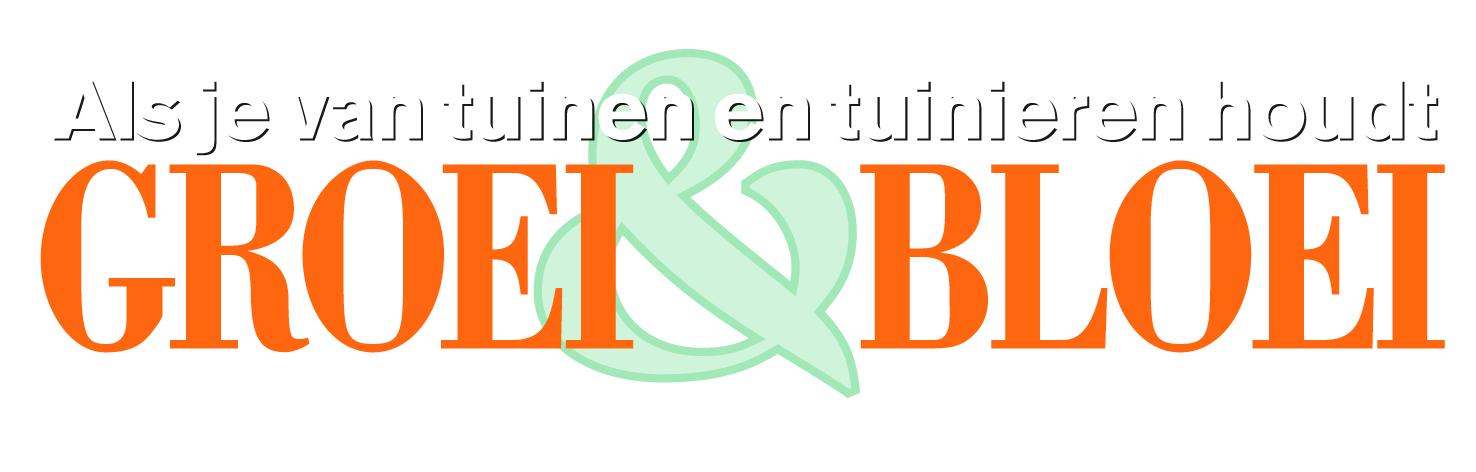 Open tuinen - 2024 ZEEUWS-VLAANDERENEEDEDatum: Vanaf begin mei t/m eind september op afspraak geopend 10.00-17.00 uur,Gratis vrije toegang op 18, 19 en 20 mei (Pinksteren), en alle zaterdagen en zondagen in juni.Adres: ‘De Biezentuin’  - Brieversweg 8, 4529 JG EedeSoort tuin: De Biezentuin is een grote particuliere tuin in het buitengebied van Eede. Het is een “keukentuin”, volledig ingericht ter ondersteuning van lekker koken en eten. U vindt er meerdere moestuinen, kruidentuinen, eetbare bloemen, een bessentunnel en een hoogstamboomgaard met grote natuurlijke vijver. Kassen en koude bakken zorgen voor een vroege start van het seizoen. Verschillende onderdelen zijn ergonomisch aangelegd. Gratis open in het Pinksterweekend op 18 tot en met 20 mei en in alle weekenden in juni op zaterdag en zondag. Verder is de Biezentuin van begin mei tot eind september open op afspraak, dan is de toegangsprijs €2,50 of €5,- met rondleiding.Route: Komend vanuit België, neemt u de E 34 van Antwerpen naar Knokke-Heist. Bij Maldegem slaat u rechtsaf richting Aardenburg. U volgt deze weg voor 2,9 km tot in het dorp Eede. In Eede slaat u rechtsaf naar de Brieversweg (richting Sint-Laureins). U volgt deze weg ongeveer 1 km. Vlak na de eerste kruising vindt u de Biezentuin (een wit huisje) aan uw rechterhand. U kunt parkeren langs de weg.Komend vanuit Aardenburg volgt u de Rijksweg (N251) naar Eede. Na 3,4 km, in het dorp Eede, slaat u linksaf naar de Brieversweg (richting Sint-Laureins). U volgt deze weg 1 km. Vlak na de eerste kruising vindt u de Biezentuin (een wit huisje) aan uw rechterhand. U kunt parkeren langs de weg.HULSTDatum: 19 en 20 mei, 29 en 30 juni van 10.00-18.00 uur`( Gesloten: 18 mei)Adres: ‘Taraxacum & Urtica’  Maico & Wim – Zeildijk 45, 4561 SH HulstSoort tuin: Taraxacum & Urtica is een tuin van 1740  m2 met veel geurende en kleurrijke bloemen. Onze twee grote natuurlijke vijvers maken het geheel compleet. Daarnaast is ook onze fontein een blikvanger in het stukje schaduwtuin. Verder zijn er diverse soorten Sierappeltjes, fruitbomen, zacht-fruit en tuinbeelden in de tuin aanwezig.  Tijdens de open tuin dagen is er een expositie van schilderijen van kleurpotloden en acrylverf, demo naaldvilten en worden er dieren van keramiek tentoongesteld.  Verder mogelijkheid tot het aankopen van plantjes uit eigen tuin. Koffie/thee met een versnapering verkrijgbaar op ons terras. Zaterdag 18 mei gesloten.  29 en 30 juni open tijdens de Landelijke Gilden. Tel: +31114-317333, @-mail: maicomaas@kpnmail.nl,  URL:  www.taraxacumenurtica.nl/Route: Vanuit België: Baan Sint-Niklaas-Hulst, voor de grensovergang rechts af, blijf de weg volgen richting Klinge (BE). 's Gravenstraat (NL) volledig door rijden, op de rotonde rechtdoor en op het eind links.  Vervolgens rechts (Veldstraat) en de 1e straat links is de Zeildijk.Komende vanaf Hulst: de weg Hulst-Graauw, door de Zoutestraat en de 3e afslag links nemen. Er staan borden met ‘Open Tuin’ Let op: wie rijdt m.b.v. navigatie geeft Veldstraat in, doorgaans wordt de Zeildijk niet herkend of wordt u naar de verkeerde plaats geleid.OOSTBURGDatum: Open Tuindag (gehele tuin) is op 15 en 16 juni 2024 tussen 11.00 en 17.00 uur.           De pluktuin is het hele seizoen open van 14.00 tot 17.00 uur op vrijdag, zaterdag en zondag.Adres: ‘Hof Zjevernie’- Korte Heerenstraat 5, 4501 PE Oostburg.  : 06-3302 5041Soort tuin: Boerderijtuin van 7000 vierkante meter met bloemen en planten uit grootmoeders tijd. Er is onder andere een moestuin, boomgaard, dierenweide en een bloemenplukveld (voorjaars- en zomerbloemen). Een zwemvijver is nog in aanleg.Tijdens opentuindagen van 11.00 tot 17.00 uur is koffie/thee met zelfgemaakt gebak te verkrijgen. Tevens verkoop van jams, appelsap en fruit/groente (indien voorradig). Ook mogelijkheden om groepen te ontvangen, op afspraak. Voor meer info volg ons op Facebook of kijk op onze website: www.hofzjevernie.nlVanuit de richting Terneuzen: N61 naar Schoondijke, rotonde driekwart richting Oostburg, na 25 meter links afslaan, vervolgens rechtsaf slaan. Eerste boerderij rechts.Vanuit de richting Sluis/België: N253 naar Schoondijke volgen. Rotonde t.h.v. Maaidijk eerste afslag richting Oostburg bedrijventerrein Stampershoek, volgende rotonde tweede afslag, volgende rotonde tweede afslag. Op Philipsweg richting Waterlandkerkje, na 25 meter linksaf slaan, weg vervolgen voor 750 meter, tweede boerderij aan de linkerkant na brandweerkazerne Stampershoek.TERNEUZENDatum: 15 en 16 juni 2024, van 12.00 tot 17.00 uur. Adres: Rico en Kimberly Hamelink, Reuzenhoeksedijk 8, 4533PK Terneuzen Soort tuin: Jonge tuin, aangeplant in 2017 toen wij de boerderij aankochten.Het perceel is 2600 m2 met verschillende bloemborders en terrassen waarvan een terras met uitzicht op de koi vijver.Aan de andere kant van de tuin ligt de miniboomgaard met verschillende fruitbomen en struiken die overgaan in de moestuin met plantenkasje.Langs de slootkant bevind zich een klein recent aangeplant bos waar ook onze minivarkens en kippen rondlopen.Koffie en thee te verkrijgen in onze zelf gebouwde Finse kota.Route: makkelijk bereikbaar vanaf Othene in Terneuzen rijdt u de polder in richting Reuzenhoek. Na de kruising vind u een 4/500 meter verder de boerderij aan uw linkerkant onderaan de dijk. De boerderij is te herkennen aan de zwarte schuur met rood dak.TUINEN WAASLANDLOKERENDatum: Openingsuren: Zondag van 14:00 tot 19:00 uur. Gegesloten op zondag 26 mei,Adres: Beeldentuin “Nanda” – Drongenstraat 50, 9160 Lokeren (B)Sarah De Geyter, e-mail info@gallerynanda.com  Tel: +32 4740 52284Soort tuin: In deze romantische landschapstuin van 1 ha met een grote variëteit aan bloemen en planten in de borders, zijn ook sculpturen van diverse kunstenaars te bezichtigen. De beeldentuin in combinatie met de romantische, pittoreske zithoekjes, de ecologische moestuin en de kinderboerderij bieden voor elk wat wils. Bijzonder is ook de aanleg van een groendak. Tuinterras voor een drankje is voorzien. Toegankelijk voor groepen met rondleiding na afspraak. E-mail: info@gallerynanda.com . Info; www.gallerynanda.comRoute: Vanuit Lokeren, N70 laatste straat links voor Zeveneken dorp. Vanuit Lochristi, N70 eerste straat rechts na kerk Zeveneken dorp. E17 afrit 11 Lochristi-Beervelde, richting Lochristi, tweede straat rechts naar Bastelare, na ± 1,5 km links.Bus 78, halte Zeveneken Kerk (ca. 1km). Fiets: nabij fietsknooppunt 92.SINT-GILLISDatum: 18/19/20 mei en op 29/30 juni telkens van 10:00 tot 18:00 uurAdres: Fam. Vermeulen-De Bock - Sint-Niklaasstraat 192, 9170 Sint-Gillis (B)Soort tuin: Wij stellen onze tuin open voor ieder die van bloemen en planten houdt. In de voortuin proberen we met éénzelfde kleur te werken: wit rechts, blauw tot paars links. Elk jaar zien we uit naar een nieuwe “look”. Terrassen en gezellige hoekjes maken een bezoekje de moeite waard. Onze achtvormige vijver wordt op volledig natuurlijke wijze gefilterd door de planten. De koi- en steurvijver moeten het zonder planten doen, maar de vissen stelen daar de show. In onze moestuin verbouwen we voor het ganse gezin groenten. Zelfgekweekte bloemen en planten te verkrijgen. Open voor groepen na afspraak. E-Mail: vermeulen.guy2@telenet.be Website: www.desiertuin.be. Tel: +32-37776595                                          Route: Via N49 E34 afrit 10 of 11 volg pijlen ‘Piramiden Verberckmoes’. Aan het einde van de straat rechts dan 3e straat links richting Sint-Niklaas dan nog ± 2km. Vanuit Sint-Niklaas centrum: volg Sint-Gillis Waas zo komt u in de Sint-Niklaasstraat.OPEN TUINEN ALGEMEENZeeuwse Tuin 2-daagse 2024In het kader van de Zeeuwse Tuin 2-daagse zijn in de gehele provincie Zeeland in juni vele tuinen geopend. Dit jaar (2023) hebben de enthousiaste tuineigenaren besloten twee keer twee dagen open te gaan. Zowel begin juni als eind juni zijn de tuinen erg mooi en elk moment van de maand heeft zijn eigen specifieke bloemen en uitstraling.https://sites.google.com/site/zeeuwsetuin2daagse/ Landelijke Open tuinen 2024Website met open tuinen en tuinroutes door Nederland en België.Een heerlijk dagje weg begint op de grootste open tuinen site van Nederland en België.“Bezoekmijntuin” is onderdeel van Groei & Bloei, het grootste tuintijdschrift en de grootste tuinvereniging van Nederland. Alle tuinen vermeld op deze site zijn aangemeld door de eigenaren van voornamelijk particuliere tuinen.https://www.bezoekmijntuin.nl/   Landelijke Open tuinen weekend Groei & Bloei, 15&16 juni 2024Ontdek mooie en bijzondere bloemen- en plantencombinaties, wandel door origineel ontworpen tuinen en bekijk allerlei materialen en toepassingen. Een mooie gelegenheid om andere tuinliefhebbers te ontmoeten, tips en trucs uit te wisselen en vernieuwende ideeën op te doen voor je eigen tuin. De tuinen zijn in heel Nederland te bezichtigen.Kijk ook voor meer informatie eens bij de Groei & Bloei afdeling in de buurthttps://groei.nl/opentuinenweekend Waasland Open tuinenOpen Tuindagen Pinksterweekend 18, 19 en 20 mei ( GRATIS TOEGANG ):https://www.opentuin-waasland.be/ Landelijke Gilden - BelgiëHet aanbod is zeer divers. Het Landelijke Gilde biedt informatie en activiteiten aan rond verschillende interesses, zoals Open tuinen.https://www.landelijkegilden.be/ontdekken  